T.C.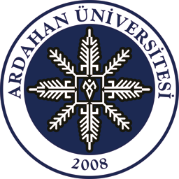 ARDAHAN ÜNİVERSİTESİÜBYS BİRİM TANIMLAMA  BİLGİ FORMU** Yazışma Kodu Strateji Daire Başkanlığı’ndan talep edilmektedir.*** Yeni Fakülte,Enstitü,Yüksekokul ve Meslek Yüksekokulu tanımlaması içindir.Birim AdıBirim Kısa AdıÜst Birim**Yazışma Kodu(KAYSİS,DETSİS)Birim Tipi ( Enstitü,Fakülte,YO,MYO Koordinatörlük,Araştırma Merkezi,Müdürlük Komisyon vb.)Birime ait Pozisyon Ağacı1)………………………………………   2)…………………………………….      3)…………………………………..         4)…………………………………            5)……………………………….İletişim (Telefon,Fax,E-Posta,KEP )Adres (Yerleşke,Bina,İl,İlçe vb )Yöksis İD (Akademik birimler)***Akademik Birim Tipi (Beşeri ve Sosyal,Fen,Sağlık Bilimleri)***Maliye Grup Numarası(Akademik Birimler)